大连民族大学硕士研究生导师信息采集表（参考模板）一、基本信息注：学科/类别、招生方向/领域须与招生专业目录保持一致。二、代表性学术论文与著作注：限5项，导师须为第一作者，文献格式遵循GB/T 7714-2015。三、政府科研奖励成果注：限5项，指政府自然科学奖、技术发明奖和科技进步奖，孙冶方经济学奖、中国专利奖、何梁何利科技奖等优秀成果奖。四、代表性科研项目注：限5项，导师须为项目负责人。五、其他代表性成果注：限5项。六、指导研究生科研或创新代表性成果注：限5项，研究生为第一或第二作者（导师第一作者）的科研或省级及以上创新成果。七、主要学术兼职及荣誉称号注：限5项。姓    名郭鹏郭鹏性别男职    称副教授最高学位及授予单位最高学位及授予单位最高学位及授予单位博士学位/北京林业大学博士学位/北京林业大学博士学位/北京林业大学博士学位/北京林业大学所在学院环境与资源学院环境与资源学院环境与资源学院环境与资源学院电子邮箱gp@dlnu.edu.cn学科/类别林业林业林业林业招生方向/领域生态环境保护与生态修复所在科研平台及职务所在科研平台及职务所在科研平台及职务（选填）（选填）（选填）（选填）(学习与工作经历、研究方向及成果统计等信息)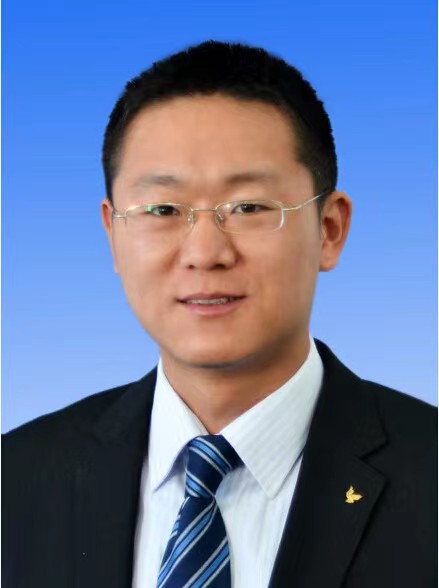 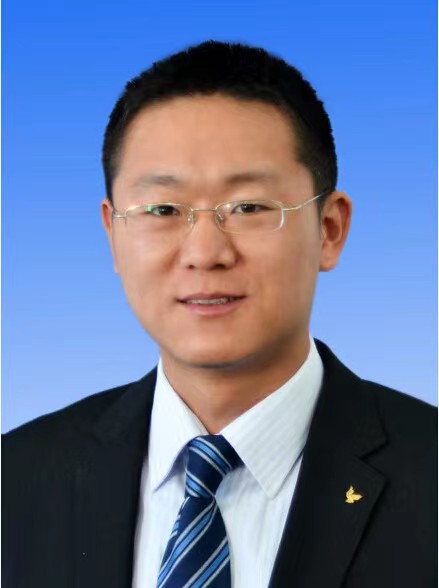 (学习与工作经历、研究方向及成果统计等信息)(学习与工作经历、研究方向及成果统计等信息)(学习与工作经历、研究方向及成果统计等信息)(学习与工作经历、研究方向及成果统计等信息)(学习与工作经历、研究方向及成果统计等信息)(学习与工作经历、研究方向及成果统计等信息)个人学术主页个人学术主页链接（选填）链接（选填）链接（选填）链接（选填）链接（选填）主讲研究生课程主讲研究生课程课程名称、慕课网址（选填）课程名称、慕课网址（选填）课程名称、慕课网址（选填）课程名称、慕课网址（选填）课程名称、慕课网址（选填）序号论文或著作题目（以参考文献格式列举）1Hongxu Wei, Peng Guo（通讯作者）,Haifeng Zhenga, Xingyuan Hea, Peijiang Wanga, Zhibin Rena. Micro-scale heterogeneity in urban forest soils affects fine root foraging by ornamental seedlings of Buddhist pine and Northeast yew. Urban Forestry & Urban Greening.2017 (28) 63–72.2Ruiheng Lyu, Jiali Chen, Yajing Bao, Baoling Yang and Peng Guo（通讯作者）      Induction of Salt Tolerance in Transgenic Alfalfa (Medicago sativa) through Overexpression of the MsERECTA Gene。INTERNATIONAL JOURNAL OF AGRICULTURE & BIOLOGY. Received 13 July 2018; Accepted 25 April 2020; Published 31 August 2020.3Ping Liu 1,Mengnan Li,Peng Guo（通讯作者）; The Relationship between Landscape Metrics and Facial Expressions in18 Urban Forest Parks of Northern China, FORESTS, 2021, 12(1231)：1123-1128.…序号科研奖励成果名称获奖级别及单位获奖时间123…序号项目名称及来源起止年月1 “盐碱不同胁迫下紫花苜蓿关键基因的分离及其功能和分子表达调控机制的研究” (国家自然科学基金项目)2018/01-2021/1223…序号成果名称、级别及来源单位、时间123…序号成果名称123…序号学术兼职（荣誉称号）名称、批准（颁发）单位、时间123…